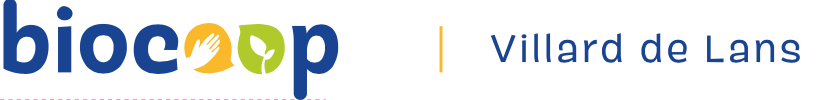 CUISINIER (ERE) H/FEt si vous rejoigniez une Coopérative engagée, commerçante et militante afin de construire le monde de demain ?VOS MISSIONS Notre magasin souhaite proposer une offre traiteur bio et artisanale, de saison et entièrement fait maison.Nous souhaitons réaliser chaque jour des produits traiteur/ snacking ainsi qu’un « plat du jour » dans notre cuisine. Ces produits sont vendus en libre-service et au rayon service à la coupe du magasin.Sous la responsabilité de l’équipe dirigeante, vos principales missions seront :la création et la mise en œuvre des recettes (salades, pizzas, tartes, sandwichs, plat du jour, cuisine du monde, muffins, cookies, gâteau, énergie ball, viennoiseries etc.)l’application des normes d'hygiène et de sécurité alimentaire dans la cuisine.la gestion des prix de ventes et de la marge en lien avec la responsable du rayon et de la gérante du magasin.A PROPOS DE VOUSDe préférence, vous possédez un diplôme en cuisine ou une première expérience réussie dans le domaine de la cuisine. Avoir la certification HACCP serait un vrai plus.Vous avez la connaissance de la Bio, de la saisonnalité des produits ainsi que des régimes alimentaires végétariens. La connaissance des régimes spécifiques vegan, sans gluten & sans lactose serait un plus.Ce poste requiert une forte autonomie, de la créativité, de l’adaptabilité ainsi que le sens des responsabilités.Savoir gérer les stocks, Dynamique, réactif(ve), impliqué(e), autonome, rigoureux(se), ponctuel(le) sont des adjectifs qui vous caractérisent.Vous êtes soucieux de l’hygiène des locaux.A PROPOS DE NOUSBiocoop c’est …De bons produits, qui fondent notre fierté et la confiance de nos clients : 100% bio, sans OGM, français, de saison, le plus souvent locaux au-delà des seules normes du « bio ».Des magasins animés par des équipes passionnées, qui conseillent, transmettent, et sensibilisent les clients au quotidien. Un projet ambitieux qui permet d’allier nos convictions et votre travail. Le magasin Biocoop Villard De Lans a ouvert ses portes en 2019. Nous accueillons notre clientèle sur une surface de vente de 200m², nous proposons une large gamme de produits d’alimentation biologique et d’écoproduits. Le magasin dispose aussi d’une agréable salle de pause où vous pourrez vous restaurer et vous détendre. A PROPOS DE NOTRE OFFREChez Biocoop, vous bénéficiez d’avantages (soumis à conditions) tels que : Mutuelle d’entreprise prise en chargé à 50%Remises produits BiocoopParticipation, intéressement et primesDes sourires et de la bienveillance !Informations pratiques et contractuelles :Nature du contrat : CDITemps de travail : temps plein - 35h/semaine Jours de travail et horaires : du lundi au vendredi avec deux jours de repos consécutifs. Localisation : Villard De Lans (38) Rejoindre Biocoop, c'est embarquer pour une formidable aventure ! Chez Biocoop, nous sommes convaincus que la diversité fait la richesse d'une entreprise, nous étudions à compétences égales toutes les candidatures. Pour postuler : CV et lettre de motivation à envoyer à  soraya@biocoopvillarddelans.fr